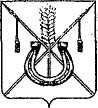 АДМИНИСТРАЦИЯ КОРЕНОВСКОГО ГОРОДСКОГО ПОСЕЛЕНИЯКОРЕНОВСКОГО РАЙОНАПОСТАНОВЛЕНИЕот 16.12.2022   		                                                  			  № 1678г. КореновскОб утверждении Устава муниципального автономного учреждения культуры «Кореновский городской парк культуры и отдыха»В соответствии Федеральным законом от 6 октября 2003 года № 131-ФЗ «Об общих принципах организации местного самоуправления в Российской Федерации», Федеральным законом от 12 января 1996 года № 7 «О некоммерческих организациях», Федеральным законом от 3 ноября 2006 года              № 174-ФЗ «Об автономных учреждениях», руководствуясь статьями 52, 123.22 Гражданского кодекса Российской Федерации, Уставом Кореновского городского поселения Кореновского района администрация Кореновского городского поселения Кореновского района п о с т а н о в л я е т:1. Утвердить Устав муниципального автономного учреждения культуры «Кореновский городской парк культуры и отдыха» (прилагается).2. Признать утратившими силу:2.1. Постановление администрации Кореновского городского поселения Кореновского района от 24 декабря 2010 года № 1080 «Об утверждении устава муниципального учреждения культуры Кореновский городской парк культуры и отдыха в новой редакции».2.2. Постановление администрации Кореновского городского поселения Кореновского района от 29 февраля 2016 года № 341 «О внесении изменений в постановление администрации Кореновского городского поселения Кореновского района от 24 декабря 2010 года № 1080 «Об утверждении устава муниципального учреждения культуры Кореновский городской парк культуры и отдыха в новой редакции».2.3. Постановление администрации Кореновского городского поселения Кореновского района от 21 июня 2016 года № 1132 «О внесении изменений в постановление администрации Кореновского городского поселения Кореновского района от 24 декабря 2010 года № 1080 «Об утверждении устава муниципального учреждения культуры Кореновский городской парк культуры и отдыха в новой редакции».2.4. Постановление администрации Кореновского городского поселения Кореновского района от 16 сентября 2019 года № 919 «О внесении изменений в постановление администрации Кореновского городского поселения Кореновского района от 24 декабря 2010 года № 1080 «Об утверждении уставамуниципального учреждения культуры Кореновский городской парк культуры и отдыха в новой редакции».3. Директору муниципального автономного учреждения культуры «Кореновский городской парк культуры и отдыха» (Громов) организовать работу по регистрации Устава муниципального автономного учреждения культуры «Кореновский городской парк культуры и отдыха» в установленном законном порядке и размещению на официальном сайте учреждения в сети Интернет.4. Общему отделу администрации Кореновского городского поселения Кореновского района (Труханова) официально опубликовать настоящее постановление и обеспечить его размещение на официальном сайте Кореновского городского поселения Кореновского района в информационно-телекоммуникационной сети «Интернет».5. Контроль за выполнением настоящего постановления возложить на заместителя главы Кореновского городского поселения Кореновского                     района Т.В. Супрунову.5. Настоящее постановление вступает в силу со дня его подписания.Глава Кореновского городского поселенияКореновского района                                                                           М.О. ШутылевУСТАВмуниципального автономного учреждения культуры«Кореновский городской парк культуры и отдыха»(МАУК «Кореновский ГПКиО»)г. Кореновск2022 год1. Общие положенияМуниципальное автономное учреждение культуры «Кореновский городской парк культуры и отдыха», именуемое в дальнейшем «Автономное учреждение», переименовано в соответствии с постановлением администрации Кореновского городского поселения Кореновского района от 15 декабря 2022 года № 1674 «О создании автономного учреждения путем изменения типа существующего муниципального бюджетного учреждения культуры «Кореновский городской парк культуры и отдыха».Учредителем Автономного учреждения является Кореновское городское поселение Кореновского района.Функции и полномочия Учредителя Учреждения осуществляются администрацией Кореновского городского поселения Кореновского района, именуемой в дальнейшем «Учредитель».Наименование Автономного учреждения:Полное официальное наименование Автономного учреждения: муниципальное автономное учреждение культуры «Кореновский городской парк культуры и отдыха» (далее – Автономное учреждение);Сокращенное официальное наименование: МАУК «Кореновский ГПКиО».Тип учреждения – муниципальное автономное учреждение.Вид учреждения – учреждение культуры.Местонахождение Автономного учреждения, юридический, фактический и почтовый адрес: 353180, Краснодарский край, Кореновский район, город Кореновск, улица Венеры Павленко, дом 63.приобретать и осуществлять имущественные и личные неимущественные Автономное учреждение является юридическим лицом и от своего имени может права, нести обязанности, быть истцом и ответчиком в суде, иметь печать, штампы и бланки со своим наименованием, а также зарегистрированную в установленном порядке эмблему.Автономное учреждение, созданное на базе имущества, находящегося в муниципальной собственности, вправе открывать счета в кредитных организациях (банках) и (или) лицевые счета в Отделении Федерального Казначейства по Кореновскому району, в финансовом органе муниципального района.Автономное учреждение вправе создавать филиалы и открывать представительства.В своей деятельности Автономное учреждение руководствуется Гражданским кодексом Российской Федерации, законодательством Российской Федерации и законодательством Краснодарского края в сфере культуры и иными нормативными правовыми актами Российской Федерации и Краснодарского края, правовыми актами Кореновского городского поселения Кореновского района, а также настоящим Уставом.2. Предмет, цели и виды деятельности Автономного учрежденияАвтономное учреждение осуществляет свою деятельность в сфере культуры в соответствии с предметом и целями деятельности, определенными Федеральным законом от 6 октября 2003 года № 131-ФЗ «Об общих принципах организации местного самоуправления в Российской Федерации», Федеральным законом от 12 января 1996 года № 7 «О некоммерческих организациях», Законом Российской Федерации от 9 октября 1992 года № 3612-I «Основы законодательства Российской Федерации о культуре», Федеральным законом от 03 ноября 2006 года № 174-ФЗ «Об автономных учреждениях» и настоящим Уставом.Предметом деятельности Автономного учреждения является предоставление населению парковых услуг, организация культурно-досуговой и зрелищно-развлекательной работы, направленной на повышение культурного уровня и пропаганду здорового образа жизни, а также формирование естественных и искусственных комплексов парковой среды, способствующих воспитанию экологической культуры среди детей, подростков, молодежи, формированию бережного отношения к окружающей среде.Основными целями деятельности Автономного учреждения является:активное вовлечение населения в культурно-досуговые и физкультурно-оздоровительные мероприятия;организация досуга и отдыха населения с проведением фестивалей, концертов, спектаклей с привлечением гастрольно-концертных групп профессиональных и любительских коллективов; эстетическое и функциональное обустройство парка как места отдыха;содержание и формирование естественных и искусственных комплексов парковой среды и их охраны;через различные формы культурно-массовой работы предоставление возможности гражданам любого возраста заниматься творчеством.Для достижения поставленных целей, указанных в пункте 2.3. Устава, Автономное учреждение осуществляет следующие виды основной деятельности: деятельность парка аттракционов;деятельность парка культуры по организации отдыха, развлечений и культурно-досуговых мероприятий для населения.Для достижения поставленных целей, указанных в пункте 2.3. Устава, Автономное учреждение осуществляет следующие виды дополнительной деятельности:зрелищно-развлекательная деятельность для населения, в том числе организация ярмарок и выставок, кукольных театров и тематических площадок, концертных программ и фестивалей, а также деятельности танцевальных и спортивных площадок и прочее, предоставление транспортных средств и оборудования для досуга и отдыха;деятельность по благоустройству ландшафта: озеленение и благоустройство территории, усовершенствование паркового комплекса;торговля розничная в нестационарных торговых объектах и вне палаток, в том числе торговля сувенирами, играми, игрушками, журналами и прочее.Автономное учреждение для достижения целей, ради которых оно создано, имеет право осуществлять следующие виды приносящей доход деятельность:деятельность аттракционов различной направленности;организация предоставления транспортных средств, оборудования и инвентаря для отдыха и развлечений;организация спортивно-любительского рыболовства;розничная торговля сахаристыми кондитерскими изделиями, включая шоколад, безалкогольными напитками, хлебобулочными изделиями;розничная торговля сувенирам.Цены (тарифы) на платные услуги и продукцию, включая цены на билеты для посещения аттракционов, Автономное учреждение устанавливает самостоятельно, если иное не предусмотрено законодательством Российской Федерации.Автономное учреждение вправе осуществлять приносящую доходы деятельность лишь постольку, поскольку это служит достижению целей, ради которых оно создано, и соответствующую этим целям, при условии, что такая деятельность указана в Уставе. Приведенный перечень видов деятельности, приносящих доход, является исчерпывающим. Автономное учреждение не вправе осуществлять виды деятельности, не предусмотренные настоящим Уставом.Сдача имущества, закреплённого за Автономным учреждением Собственником имущества, производится с согласия Учредителя и Собственника имущества в порядке, установленном законодательством Российской Федерации. Доходы, полученные от деятельности, указанной в пункте 2.6. и пункте 2.10., приобретённое за счёт этих доходов имущество поступают в самостоятельное распоряжение Автономного учреждения.Право учреждения осуществлять деятельность, для занятия которой необходимо получение специального разрешения (лицензии), членство в саморегулируемой организации о допуске к определенному виду работ, возникает с момента получения такого разрешения (лицензии) или в указанный в нем срок либо с момента вступления юридического лица в саморегулируемую организацию или выдачи саморегулируемой организацией свидетельства о допуске к определенному виду работ и прекращается при прекращении действия разрешения (лицензии), членства в саморегулируемой организацией свидетельства о допуске к определенному виду работ.3. Имущество Автономного учрежденияИмущество Автономного учреждения закрепляется за ним на праве оперативного управления в соответствии с Гражданским кодексом Российской Федерации.Собственником имущества Автономного учреждения, закреплённым за ним на праве оперативного управления, является Кореновское городское поселение Кореновского района (далее – Собственник).Земельный участок, необходимый для выполнения Автономным учреждением своих уставных задач, предоставляется ему на праве постоянного (бессрочного) пользования.Автономное учреждение без согласия собственника не вправе распоряжаться недвижимым имуществом и особо ценным движимым имуществом, закрепленными за ним собственником или приобретенными Автономным учреждением за счет средств, выделенных ему Учредителем на приобретение этого имущества. Остальным имуществом, в том числе недвижимым имуществом, Автономное учреждение вправе распоряжаться самостоятельно, если иное не предусмотрено Уставом.Решение учредителя об отнесении имущества к категории особо ценного движимого имущества принимается одновременно с принятием решения о закреплении указанного имущества за Автономным учреждением или о выделении средств на его приобретение.Под особо ценным движимым имуществом понимается движимое имущество, без которого осуществление Автономным учреждением своей уставной деятельности будет существенно затруднено.  Порядок отнесения имущества к категории особо ценного движимого имущества устанавливается Правительством Российской Федерации. Виды такого имущества определяются в порядке, установленном администрацией Кореновского городского поселения Кореновского района. Перечень особо ценного движимого имущества, определяется Учредителем.Недвижимое имущество, закрепленное за автономным учреждением или приобретенное автономным учреждением за счет средств, выделенных ему учредителем на приобретение этого имущества, а также находящееся у автономного учреждения особо ценное движимое имущество подлежит обособленному учету в установленном порядке.Автономное учреждение вправе с согласия своего Учредителя вносить имущество, указанное в п.3.9. Устава, в уставный (складочный) капитал других юридических лиц или иным образом передавать это имущество другим юридическим лицам в качестве их учредителя или участника (за исключением объектов культурного наследия народов Российской Федерации, предметов и документов, входящих в состав Музейного фонда Российской Федерации, Архивного фонда Российской Федерации, национального библиотечного фонда).Автономное учреждение в отношении закрепленного за ним имущества, владеет, пользуется этим имуществом в пределах, установленных законодательством Российской Федерации в соответствии с целями своей деятельности, назначением этого имущества. Собственник имущества вправе изъять излишнее, неиспользуемое или используемое не по назначению имущество, закрепленное им за Автономным учреждением либо приобретенное Автономным учреждением за счет средств, выделенных ему Собственником имущества на приобретение этого имущества. Имуществом, изъятым у Учреждения, Собственник имущества вправе распорядиться по своему усмотрению.Объекты культурного наследия (памятники истории и культуры) народов Российской Федерации, культурные ценности, природные ресурсы (за исключением земельных участков), ограниченные для использования в гражданском обороте или изъятые из гражданского оборота, закрепляются за Автономным учреждением на условиях и в порядке, которые определяются Федеральными законами и иными нормативными правовыми актами Российской Федерации.Право оперативного управления Автономного учреждения на объекты культурного наследия религиозного назначения, в том числе ограниченные для использования в гражданском обороте или изъятые из гражданского оборота, переданные в безвозмездное пользование религиозным организациям (а также при передаче таких объектов в безвозмездное пользование религиозным организациям), прекращается по основаниям, предусмотренным федеральным законом.Источниками формирования имущества Автономного учреждения в денежной и иных формах являются: имущество, закрепленное Учредителем, субсидии из бюджета Кореновского городского поселения Кореновского района, добровольные имущественные взносы и пожертвования, выручка от реализации товаров, работ, услуг, другие не запрещенные законом поступления.4. Финансово-хозяйственная деятельность Автономного учрежденияУчредитель формирует и утверждает Муниципальное задание для Автономного учреждения в соответствии с видами деятельности, отнесенными Уставом к основной деятельности.  Порядок формирования муниципального задания и порядок финансового обеспечения выполнения этого задания определяются администрацией Кореновского городского поселения Кореновского района.Автономное учреждение осуществляет в соответствии с муниципальным заданием и (или) обязательствами перед страховщиком по обязательному социальному страхованию деятельность, связанную с выполнением работ, оказанием услуг, относящихся к основному виду деятельности.Автономное учреждение не вправе отказаться от выполнения муниципального задания.Автономное учреждение вправе сверх установленного муниципального задания, а также в случаях, определенных федеральными законами, в пределах установленного муниципального задания выполнять работы, оказывать услуги, относящиеся к его основным видам деятельности, предусмотренным настоящим Уставом, для граждан и юридических лиц за плату и на одинаковых при оказании одних и тех же услуг, условиях в порядке, утвержденном администрацией Кореновского городского поселения Кореновского района.Финансовое обеспечение деятельности Автономного учреждения осуществляется в виде субсидий из бюджета Кореновского городского поселения Кореновского района.Уменьшение объема субсидии, предоставленной на выполнение муниципального задания, в течение срока его выполнения осуществляется только при соответствующем изменении муниципального задания.Финансовое обеспечение выполнения муниципального задания осуществляется с учетом расходов на содержание недвижимого имущества и особо ценного движимого имущества, закрепленных за Автономным учреждением Учредителем или приобретенных Автономным учреждением за счет средств, выделенных ему Учредителем на приобретение такого имущества, расходов на уплату налогов, в качестве объекта налогообложения по которым признается соответствующее имущество, в том числе земельные участки. В случае сдачи в аренду с согласия Учредителя недвижимого имущества или особо ценного движимого имущества, закрепленных за Автономным учреждением Учредителем или приобретенных Автономным учреждением за счет средств, выделенных ему Учредителем на приобретение такого имущества, финансовое обеспечение содержания такого имущества Учредителем не осуществляется. Финансовое обеспечение мероприятий, направленных на развитие Автономного учреждения, перечень которых определяется Учредителем, осуществляется за счет субсидий из бюджета Кореновского городского поселения Кореновского Района.Автономное учреждения отвечает по своим обязательствам всем находящимся у него на праве оперативного управления имуществом, за исключением недвижимого имущества и особо ценного движимого имущества, закрепленных за ним Учредителем или приобретенных Автономным учреждением за счет средств, выделенных Учредителем на приобретение этого имущества.Собственник имущества Автономного учреждения несет субсидиарную ответственность по обязательствам автономного учреждения в случаях, предусмотренных Гражданским кодексом Российской Федерации. Автономное учреждение не отвечает по обязательствам собственника имущества Автономного учреждения.Автономное учреждение вправе привлекать в порядке, установленном законодательством Российской Федерации, дополнительные финансовые средства за счет предоставления платных и иных предусмотренных Уставом Учреждения услуг (работ), а также за счет добровольных пожертвований и целевых взносов физических и (или) юридических лиц. Привлечение Учреждением дополнительных средств не влечет за собой снижения нормативов и (или) абсолютных размеров ее финансирования за счет средств Учредителя.Доход от платных услуг Автономного учреждения используется данным учреждением в соответствии с уставными целями.Автономное учреждение вправе самостоятельно распоряжаться имуществом, приобретенным за счет доходов, полученных от приносящей доход деятельности в соответствии с законодательством.Доходная деятельность Учреждения может быть прекращена (приостановлена) в случаях и порядке, предусмотренных законом.5. Крупная сделкаКрупной сделкой признается сделка или несколько взаимосвязанных сделок, связанные с распоряжением денежными средствами, привлечением заемных денежных средств, отчуждением имущества, которым Автономное учреждение вправе распоряжаться самостоятельно, а также с передачей такого имущества в пользование или в залог, при условии, что цена такой сделки либо стоимость отчуждаемого или передаваемого имущества превышает десять процентов балансовой стоимости активов автономного учреждения, определяемой по данным его бухгалтерской отчетности на последнюю отчетную дату.Крупная сделка совершается с предварительного одобрения Учредителя или наблюдательного совета Автономного учреждения в случае наличия на расчетных счетах Автономного учреждения неиспользованных средств бюджетов бюджетной системы Российской Федерации к моменту одобрения крупной сделки. Наблюдательный совет Автономного учреждения обязан рассмотреть предложение руководителя Автономного учреждения о совершении крупной сделки в течение пятнадцати календарных дней с момента поступления такого предложения председателю наблюдательного совета Автономного учреждения. Крупная сделка, совершенная с нарушением порядка получения предварительного согласия на ее совершение, может быть признана недействительной в соответствии со статьей 173.1 Гражданского кодекса Российской Федерации по иску Автономного учреждения, ее Учредителя или членов (члена) Наблюдательного совета, если будет доказано, что другая сторона сделки знала или должна была знать об отсутствии предварительного согласия на совершение такой сделки Учредителя или Наблюдательного совета.Директор Автономного учреждения несет перед Автономным учреждением ответственность в размере убытков, причиненных Автономному учреждению в результате совершения крупной сделки с нарушением требований законодательства Российской Федерации, независимо от того, была ли эта сделка признана недействительной.6. Учредитель Автономного учрежденияК компетенции учредителя в области управления Автономным учреждением относится:выполнение функций и полномочий Учредителя Автономного учреждения при его создании, реорганизации, изменении типа, ликвидации.утверждение Устава Автономного учреждения и внесение в него изменений в порядке, установленном администрацией Кореновского городского поселения Кореновского района, определение целей и видов деятельности Автономного учреждения;определение в порядке, в установленном администрацией Кореновского городского поселения Кореновского района, перечня особо ценного движимого имущества, закрепленного за Автономным учреждением Учредителем или приобретенного Автономным учреждением за счет средств, выделенных ему Учредителем на приобретение такого имущества, а также вносит в него изменения;назначение на должность директора Автономного учреждения и прекращение его полномочий в случае его увольнения с должности;заключение и прекращение трудового договора с директором Автономного учреждения;определение в установленном им порядке предельно допустимого значения просроченной кредиторской задолженности Автономного учреждения; превышение которого влечет расторжение трудового договора с руководителем автономного учреждения по инициативе работодателя в соответствии с Трудовым кодексом Российской Федерации.формирование и утверждение в порядке, установленном администрацией Кореновского городского поселения Кореновского района, муниципального задания на оказание муниципальных услуг (выполнение работ);осуществление в порядке, установленном администрацией Кореновского городского поселения Кореновского района, финансовое обеспечение выполнения муниципального задания Автономным учреждением;определение порядка составления и утверждения отчета о результатах деятельности Автономного учреждения и об использовании закрепленного за ним муниципального имущества в соответствии с общими требованиями, установленными Министерством финансов России;осуществление в порядке, установленном администрацией Кореновского городского поселения Кореновского района, контроля за деятельностью Автономного учреждения;определение порядка составления и утверждения плана финансово-хозяйственной деятельности Автономного учреждения в соответствии с требованиями, установленными Министерством финансов Российской Федерации;предварительное согласование совершения автономным учреждением крупных сделок;принятие в установленном им порядке решения об одобрении действий, в том числе сделок с участием учреждения, в совершении которых имеется заинтересованность, определяемая в соответствии с критериями, установленными в статье 27 Федерального закона от 12 января 1996 года № 7-ФЗ «О некоммерческих организациях»;принятие решения об одобрении сделки с имуществом Автономного учреждения, в совершении которой имеется заинтересованность, если лица, заинтересованные в ее совершении, составляют большинство в Наблюдательном совете Автономного учреждения, а также сделки в отношении недвижимого имущества и особо ценного движимого имущества Автономного учреждения;согласование в установленном им порядке распоряжение особо ценным движимым имуществом, закрепленным за Автономным учреждением Учредителем либо приобретенным Автономным учреждением за счет средств, выделенных его Учредителем на приобретение такого имущества;согласование в установленном им порядке распоряжение недвижимым имуществом Автономного учреждения, в том числе передачу в аренду;утверждение передаточного акта или разделительного баланса;назначение ликвидационной комиссии и утверждение промежуточного и окончательного ликвидационных балансов;назначение членов Наблюдательного совета Автономного учреждения и досрочное прекращение их полномочий;представление на рассмотрение Наблюдательного совета предложений:о внесении изменений в устав Автономного учреждения;о создании или ликвидации филиалов Учреждения, открытии или закрытии его представительств;о реорганизации или ликвидации Учреждения;об изъятии имущества, закрепленного за Учреждением на праве оперативного управления.Осуществление иных функций и полномочий, предусмотренных действующим законодательством.7. Органы управления Автономного учрежденияОрганами управления Автономного учреждения являются:руководитель (директор) Автономного учреждения;наблюдательный совет Автономного учреждения.8. Руководитель Автономного учрежденияРуководителем Автономного учреждения является директор, который назначается на должность и освобождается от должности распоряжением Учредителя. Директор действует на основании законов и иных нормативных актов Российской Федерации и Краснодарского края, настоящего Устава, Трудового договора. Он подотчетен в своей деятельности Учредителю, заключившему с ним Трудовой договор. К компетенции директора относятся вопросы осуществления текущего руководства деятельностью Автономного учреждения, за исключением вопросов, отнесенных федеральными законами и настоящим Уставом Автономного учреждения к компетенции учредителя, Наблюдательного совета или иных органов Автономного учреждения.Директор Автономного учреждения без доверенности действует от имени Автономного учреждения, в том числе: представляет интересы Автономного учреждения в государственных органах, предприятиях, организациях, учреждениях;распоряжается имуществом Автономного учреждения в пределах своей компетенции, установленной трудовым договором и законодательством Российской Федерации,обеспечивает эффективное использование имущества Автономного учреждения для исполнения целей и задач Автономного учреждения,совершает в установленном порядке сделки от имени Автономного учреждения, заключает договоры, выдает доверенности, в том числе с правом передоверия,представляет годовую бухгалтерскую отчетность Автономного учреждения Наблюдательному совету для утверждения, открывает лицевые счета;утверждает штатное расписание Автономного учреждения, утверждает план финансово-хозяйственной деятельности Автономного учреждения, утверждает внутренние документы, локальные акты, инструкции, регламентирующие деятельность Автономного учреждения, осуществляет в установленном порядке меры по поддержанию и сохранению имущества Автономного учреждения, несет ответственность за сохранность и надлежащее использование имущества в соответствии с установленным муниципальным заданием,устанавливает порядок и обеспечивает условия работы работников Автономного учреждения, обеспечивает работу с персональными данными работников, несет ответственность за их неразглашение,обеспечивает ведение воинского учета работников и отчетность в области воинского учета, проведение мероприятий по гражданской обороне, мобилизационной подготовке и пожарной безопасности в соответствии с законодательством Российской Федерации,самостоятельно определяет и утверждает структуру Автономного учреждения, его штатный и квалификационный состав, принимает на работу и увольняет с работы работников Автономного учреждения согласно законодательству Российской Федерации,в пределах своей компетенции издает приказы и дает указания, обязательные для исполнения всеми работниками Автономного учреждения,распределяет обязанности между работниками Автономного учреждения и утверждает должностные инструкции.Директор и его заместители (при наличии) не могут быть членами Наблюдательного совета Автономного учреждения.В случае отсутствия директора (трудовой отпуск, командировка, обучение, болезнь и т.д.) исполнение его обязанностей поручается сотруднику Автономного учреждения на основании приказа с его письменного согласия в соответствии с Трудовым кодексом Российской Федерации и в пределах полномочий, предусмотренных доверенностью, выдаваемой директором, а при наличии в штате учреждения заместителя директора – полномочия директора в полном объеме исполняет заместитель директора согласно должностной инструкции или приказа.Взаимоотношения работников и директора, возникающие на основе Трудового договора, регулируются законодательством о труде.Директор имеет права на гарантии и компенсации, предусмотренные законодательством Российской Федерации.9. Наблюдательный совет Автономного учрежденияВ Автономном учреждении создается Наблюдательный совет в составе 5 членов:представитель Учредителя – 1 человек;представитель отдела имущественных и земельных отношений администрации Кореновского городского поселения Кореновского района – 1 человек;представители общественности – 2 человека;представители работников Учреждения – 1 человек.Члены Наблюдательного совета назначаются по решению учредителя Автономного учреждения сроком на 5 лет. Одно и то же лицо может быть членом Наблюдательного совета неограниченное число раз.Директор Автономного учреждения и его заместители не могут быть членами Наблюдательного совета Автономного учреждения. Также членами Наблюдательного совета Автономного учреждения не могут быть лица, имеющие неснятую или непогашенную судимость. Решение о назначении представителя работников Автономного учреждения членом Наблюдательного совета или досрочном прекращении его полномочий принимается на основании решения общего собрания работников Учреждения, принятого большинством голосов от списочного состава участников собрания.Учреждение не вправе выплачивать членам Наблюдательного совета вознаграждение за выполнение ими своих обязанностей, за исключением компенсации документально подтвержденных расходов, непосредственно связанных с участием в работе Наблюдательного совета.Полномочия члена Наблюдательного совета могут быть прекращены досрочно: по его личной просьбе; в случае невозможности исполнения им своих обязанностей по состоянию здоровья или по причине его отсутствия в Кореновском районе в течение четырех месяцев; в случае привлечения его к уголовной ответственности.Полномочия члена Наблюдательного совета, являющегося представителем Учредителя и состоящего с этим органом в трудовых отношениях, могут быть также прекращены досрочно в случае прекращения трудовых отношений, а также по представлению Учредителя.Вакантные места, образовавшиеся в наблюдательном совете автономного учреждения, замещаются на оставшийся срок полномочий наблюдательного совета автономного учреждения. Председатель Наблюдательного совета избирается на срок полномочий Наблюдательного совета членами Наблюдательного совета из их числа простым большинством голосов от общего числа голосов членов Наблюдательного совета. Наблюдательный совет в любое время вправе переизбрать своего Председателя. В отсутствие Председателя Наблюдательного совета его функции осуществляет старший по возрасту член Наблюдательного совета, за исключением представителя работников Автономного учреждения. Работу Наблюдательного совета организует Председатель Наблюдательного совета. Он созывает его заседания, председательствует на них и организует ведение протокола. Сообщение о проведении заседания членов Наблюдательного совета должно быть сделано не позднее, чем за 3 (три) рабочих дня до даты его проведения. При подготовке к проведению заседания Наблюдательного совета его Председатель определяет:дату, место, время проведения заседания, повестку дня заседания Наблюдательного совета,порядок сообщения членам Наблюдательного совета о проведении заседания Наблюдательного совета,перечень информации (материалов), предоставляемой членам Наблюдательного совета при подготовке к проведению заседания, и порядок ее предоставления,форму и текст бюллетеня для голосования в случае голосования бюллетенями.К компетенции Наблюдательного совета Автономного учреждения относится рассмотрение:предложений Учредителя или директора Учреждения о внесении изменений в Устав Учреждения;предложений Учредителя или директора Учреждения о создании и ликвидации филиалов Учреждения, об открытии и закрытии его представительств;предложений Учредителя или директора Учреждения о реорганизации Учреждения или его ликвидации;предложений Учредителя или директора Учреждения об изъятии имущества, закрепленного за Учреждением на праве оперативного управления;предложений директора Учреждения об участии Учреждения в других юридических лицах, в том числе о внесении денежных средств и иного имущества в уставный (складочный) капитал других юридических лиц или передаче такого имущества иным образом другим юридическим лицам в качестве Учредителя или участника;проекта плана финансово-хозяйственной деятельности Учреждения;по представлению директора Учреждения отчетов о деятельности Учреждения и об использовании его имущества, об исполнении плана его финансово-хозяйственной деятельности, годовой бухгалтерской отчетности Учреждения;предложений директора Учреждения о совершении сделок по распоряжению имуществом, которым в соответствии с частями 2 и 6 статьи 3 Федерального закона от 03 ноября 2006 года № 174-ФЗ «Об автономных учреждениях» Учреждение не вправе распоряжаться самостоятельно;предложений директора Учреждения о совершении крупных сделок;предложений директора Учреждения о совершении сделок, в совершении которых имеется заинтересованность;предложений директора Учреждения о выборе кредитных организаций, в которых Учреждение может открыть банковские счета;вопросов проведения аудита годовой бухгалтерской отчетности Учреждения и утверждения аудиторской организации;утверждение Положения о закупках Автономного учреждения в соответствии с требованиями Федерального закона от 18 июля 2011 года № 223-ФЗ «О закупках товаров, работ, услуг отдельными видами юридических лиц».По вопросам, указанным п. 9.11.1. – 9.11.4., 9.11.7., 9.11.8. Наблюдательный совет дает рекомендации. Учредитель Автономного учреждения принимает по этим вопросам решения после рассмотрения рекомендаций Наблюдательного совета Автономного учреждения.По вопросу, указанному в п.9.11.6, Наблюдательный совет дает заключение, копия которого направляется Учредителю Учреждения. По вопросам, указанным п.9.11.5. и 9.11.11., Наблюдательный совет дает заключение. Директор Автономного учреждения принимает по этим вопросам решения после рассмотрения заключений Наблюдательного совета Автономного учреждения.По вопросам, указанным в п. 9.11.9, 9.11.10. и 9.11.12., Наблюдательный совет принимает решения, обязательные для директора Автономного учреждения.Рекомендации и заключения по вопросам, указанным в п.9.11.1. – 9.11.8. и 9.11.11., даются большинством голосов от общего числа голосов членов Наблюдательного совета.Решения по вопросам, указанным в п.9.11.9. и 9.11.12., принимаются Наблюдательным советом большинством в две трети голосов от общего числа голосов членов Наблюдательного совета.Решение по вопросу, указанному в п. 9.11.10., принимается Наблюдательным советом в порядке, установленном частями 1 и 2 статьи 17 Федерального закона от 03 ноября 2006 года № 174-ФЗ «Об автономных учреждениях».Вопросы, относящиеся к компетенции Наблюдательного совета, не могут быть переданы на рассмотрение других органов Учреждения.Заседания Наблюдательного совета Автономного учреждения проводятся по мере необходимости, но не реже одного раза в квартал. Заседание Наблюдательного созывается его Председателем по собственной инициативе, по требованию учредителя, члена Наблюдательного совета или руководителя Автономного учреждения.В заседании Наблюдательного совета вправе участвовать директор Автономного учреждения. Директор участвует в заседаниях Наблюдательного совета с правом совещательного голоса. Иные приглашенные председателем Наблюдательного совета лица могут участвовать в заседании, если против их присутствия не возражает более чем одна треть от общего числа членов Наблюдательного совета.Заседание Наблюдательного совета является правомочным, если все члены Наблюдательного совета извещены о времени и месте его проведения и на заседании присутствует более половины членов Наблюдательного совета. Передача членом Наблюдательного совета своего голоса другому лицу не допускается.В случае отсутствия члена Наблюдательного совета по уважительной причине на заседании Наблюдательного совета, его мнение может быть представлено в письменной форме и учтено Наблюдательным советом в ходе проведения заседания при определении наличия кворума и результатов голосования. Наблюдательный совет вправе принимать решения путем проведения заочного голосования, за исключением решений по вопросам, предусмотренным 9.11.9. и 9.11.10. настоящего Устава.Каждый член Наблюдательного совета имеет при голосовании один голос. В случае равенства голосов решающим является голос Председателя Наблюдательного совета. Вопросы, относящиеся к компетенции Наблюдательного совета, не могут быть переданы на рассмотрение других органов Автономного учреждения.Первое заседание Наблюдательного совета после его создания, а также первое заседание нового состава Наблюдательного совета созывается по требованию Учредителя. До избрания председателя Наблюдательного совета Учреждения на таком заседании председательствует старший по возрасту член Наблюдательного совета, за исключением представителя работников Учреждения.Наблюдательный совет при осуществлении своей деятельности руководствуется законодательством Российской Федерации, настоящим Уставом, локальными актами Автономного учреждения.10. Конфликт интересовЛицами, заинтересованными в совершении Учреждением тех или иных действий, в том числе сделок, с другими организациями или гражданами (далее - заинтересованные лица), признаются руководитель (заместитель) Учреждения, а также лицо, входящее в состав органов надзора за его деятельностью, если указанные лица состоят с этими организациями или гражданами в трудовых отношениях, являются участниками, кредиторами этих организаций либо состоят с этими гражданами в близких родственных отношениях или являются кредиторами этих граждан. При этом указанные организации или граждане являются поставщиками товаров (услуг) для Учреждения, крупными потребителями товаров (услуг), производимых Учреждением, владеют имуществом, которое полностью или частично образовано Учреждением, или могут извлекать выгоду из пользования, распоряжения имуществом Учреждения.Заинтересованность в совершении Учреждением тех или иных действий, в том числе в совершении сделок, влечет за собой конфликт интересов заинтересованных лиц и учреждения.Заинтересованные лица обязаны соблюдать интересы учреждения, прежде всего в отношении целей его деятельности, и не должны использовать возможности учреждения или допускать их использование в иных целях, помимо предусмотренных Учредительными документами Учреждения.Под термином «возможности Учреждения» понимаются принадлежащие ему имущество, имущественные и неимущественные права, возможности в области предпринимательской деятельности, информация о деятельности и планах учреждения, имеющая для него ценность.В случае, если заинтересованное лицо имеет заинтересованность в сделке, стороной которой является или намеревается быть учреждение, а также в случае иного противоречия интересов указанного лица и Учреждения в отношении существующей или предполагаемой сделки оно обязано сообщить о своей заинтересованности Учредителю и наблюдательному совету до момента принятия решения о заключении сделки; Сделка, в совершении которой имеется заинтересованность и которая совершена с нарушением требований настоящего Раздела, может быть признана судом недействительной.Заинтересованное лицо несет перед Учреждением ответственность в размере убытков, причиненных им учреждению. Если убытки причинены учреждению несколькими заинтересованными лицами, их ответственность перед Учреждением является солидарной.11. Контроль за деятельность Автономного учрежденияКонтроль за деятельностью Учреждения осуществляется администрацией Кореновского городского поселения Кореновского района в следующем порядке:Финансово-экономический отдел администрации Кореновского городского поселения Кореновского района осуществляет контроль:за операциями с бюджетными средствами, получаемыми учреждением из средств местного бюджета;выполнения Автономным учреждением плана финансово-хозяйственной деятельности; за состоянием кредиторской задолженности Автономного учреждения, превышением предельно допустимого значения просроченной кредиторской задолженности для бюджетных и автономных учреждений, а также дебиторской задолженности, нереальной к взысканию;за формированием цен (тарифов) на оказываемые платные услуги (работы); за качеством оказываемых муниципальных услуг в части исполнения административных регламентов и соблюдения стандартов качества.Отдел имущественных и земельных отношений администрации Кореновского городского поселения Кореновского района осуществляет контроль за целевым использованием учреждением объектов муниципальной собственности Кореновского городского поселения Кореновского района и эффективностью использования и обеспечения сохранности имущества, закрепленного за учреждением.Организационно-кадровый отдел администрации Кореновского городского поселения Кореновского района осуществляет контроль:за соответствием осуществляемой деятельности Автономного учреждения учредительным документам;выполнения Автономным учреждением плана финансово-хозяйственной деятельности; за формированием цен (тарифов) на платные услуги (работы), оказываемые учреждением потребителям; выполнением Автономным учреждением муниципального задания и качества оказываемых муниципальных услуг.Автономное учреждение ведет учет доходов и расходов по приносящей доходы деятельности, а также обязано вести бухгалтерский учет, представлять бухгалтерскую отчетность и статистическую отчетность в порядке, установленном законодательством Российской Федерации.Автономное учреждение предоставляет информацию о своей деятельности в органы государственной статистики, налоговые органы, иные органы и лицам в соответствии с законодательством Российской Федерации и Уставом.Размеры и структура доходов Автономного учреждения, а также сведения о размерах и составе его имущества, о его расходах, численности и составе работников, об оплате их труда, об использовании безвозмездного труда граждан в деятельности Автономного учреждения не могут быть предметом коммерческой тайны.Ежегодно Автономное учреждение обязано размещать в сети интернет или предоставлять средствам массовой информации для опубликования отчеты о своей деятельности и об использовании закрепленного за ним имущества в порядке, установленном Правительством Российской Федерации. Федеральные органы государственного финансового контроля, федеральный орган исполнительной власти, уполномоченный по контролю  и надзору в области налогов и сборов, федеральный орган исполнительной власти, уполномоченный на осуществление функции по противодействию легализации (отмыванию) доходов, полученных преступным путем, и финансированию терроризма, устанавливают соответствие расходования денежных средств и использования иного имущества Учреждением целям, предусмотренным настоящим Уставом и сообщают о результатах Учредителю.В целях обеспечения открытости и доступности информации о деятельности Автономного учреждения на официальном сайте для размещения информации учреждения в информационно-телекоммуникационной сети «Интернет» подлежат размещению следующие документы:учредительные документы учреждения, в том числе внесенные в них изменения;свидетельство о государственной регистрации Автономного учреждения;решение учредителя о создании Автономного учреждения;решение учредителя о назначении руководителя Автономного учреждения;положения о филиалах, представительствах Автономного учреждения;план финансово-хозяйственной деятельности Автономного учреждения, составляемый и утверждаемый в порядке, который устанавливается органом, осуществляющим функции и полномочия учредителя Автономного учреждения, в соответствии с требованиями, определенными Министерством финансов Российской Федерации;годовая бухгалтерская отчетность;сведения о проведенных контрольных мероприятиях и их результатах;муниципальное задание на оказание услуг (выполнение работ);отчет о результатах деятельности Автономного учреждения и об использовании закрепленного за ним муниципального имущества, составляемый и утверждаемый в порядке, который устанавливается органом, осуществляющим функции и полномочия учредителя Автономного учреждения, и в соответствии с общими требованиями, определенными Министерством финансов Российской Федерации;решения учредителя автономного учреждения, о назначении членов наблюдательного совета автономного учреждения или досрочном прекращении их полномочий.Документы, указанные в пункте 11.7. настоящего Устава, не размещаются на официальном сайте для размещения информации о государственных и муниципальных учреждениях в информационно-телекоммуникационной сети "Интернет" в случае, если такие документы содержат сведения, составляющие государственную тайну.Документы, указанные в пункте 11.7. настоящего Устава, размещаются на официальном сайте для размещения информации об учреждениях в информационно-телекоммуникационной сети «Интернет» органом, осуществляющим функции и полномочия учредителя учреждения. В случае если такие документы содержатся в федеральных информационных системах или подлежат в обязательном порядке включению в муниципальные информационные системы в соответствии с законодательством Российской Федерации, такие документы подлежат размещению на официальном сайте для размещения информации об Учреждении в информационно-телекоммуникационной сети «Интернет» посредством информационного взаимодействия официального сайта для размещения информации об учреждении в информационно-телекоммуникационной сети «Интернет» с муниципальными информационными системами в порядке, установленном федеральным органом исполнительной власти, осуществляющим функции по выработке государственной политики и нормативно-правовому регулированию в сфере бюджетной, налоговой, страховой, валютной, банковской деятельности.Учредитель учреждения, вправе передать на основании принятого им правового акта права по размещению на официальном сайте для размещения информации об учреждении в информационно-телекоммуникационной сети «Интернет» документы об учреждении этому автономному учреждению.Размещение таких документов на официальном сайте для размещения информации об учреждении в информационно-телекоммуникационной сети «Интернет» и ведение данного сайта осуществляются в порядке, установленном федеральным органом исполнительной власти, осуществляющим функции по выработке государственной политики и нормативно-правовому регулированию в сфере бюджетной, налоговой, страховой, валютной, банковской деятельности.12. Реорганизация, изменение его типа и ликвидация Автономного учрежденияАвтономное учреждение может быть реорганизовано или ликвидировано в случаях и в порядке, которые предусмотрены Гражданским кодексом Российской Федерации, Федеральным законом «О некоммерческих организациях», Федеральным законом «Об автономных учреждениях» и иными федеральными законами.По решению учредителя Автономного учреждения может быть изменен его тип и таким образом создано бюджетное или казенное учреждение. Изменение типа Автономного учреждения в его учредительные документы вносятся соответствующие изменения. Изменение типа Автономного учреждения не является его реорганизацией.Изменение типа Учреждения в целях создания казенного или бюджетного учреждения осуществляются в порядке, устанавливаемом администрацией Кореновского городского поселения Кореновского района.Реорганизация Автономного учреждения может быть осуществлена в форме:слияния двух или нескольких автономных учреждений;присоединения к Автономному учреждению одного учреждения или нескольких учреждений соответствующей формы собственности;разделения Автономного учреждения на два учреждения или несколько учреждений соответствующей формы собственности;выделения из Автономного учреждения одного учреждения или нескольких учреждений соответствующей формы собственности.Автономные учреждения могут быть реорганизованы в форме слияния или присоединения, если они созданы на базе имущества одного и того же собственника.Принятие решения о реорганизации и проведении реорганизации Учреждения, если иное не установлено актом Правительства Российской Федерации, осуществляется в порядке, установленном администрацией Кореновского городского поселения Кореновского района.Учреждение считается реорганизованным, за исключением случаев реорганизации в форме присоединения, с момента государственной регистрации вновь возникшей организации (организаций).При реорганизации Учреждения в форме присоединения к нему другой организации учреждение считается реорганизованным с момента внесения в Единый государственный реестр юридических лиц записи прекращении деятельности присоединенной организации.Государственная регистрация вновь возникшего в результате реорганизации Учреждения (Учреждений) и внесение в Единый государственный реестр юридических лиц записи о прекращении деятельности реорганизованной организации (организаций) осуществляются в порядке, установленном федеральными законами.Автономное учреждение может быть реорганизовано, если это не повлечет за собой нарушение конституционных прав граждан в социально-культурной сфере, в том числе прав граждан на получение бесплатной медицинской помощи и бесплатного образования или права на участие в культурной жизни.Автономное учреждение может быть ликвидировано по основаниям и в порядке, которые предусмотрены Гражданским кодексом РФ.Принятие решения о ликвидации и проведение ликвидации автономного учреждения осуществляются в порядке, устанавливаемом администрацией Кореновского городского поселения Кореновского районаТребования кредиторов ликвидируемого Автономного учреждения удовлетворяются за счет имущества, на которое в соответствии с Федеральным законом «Об автономных учреждениях» может быть обращено взыскание.Имущество Автономного учреждения, оставшееся после удовлетворения требований кредиторов, а также имущество, на которое в соответствии с федеральными законами не может быть обращено взыскание по обязательствам Автономного учреждения, передается ликвидационной комиссией учредителю Автономного учреждения.Ликвидация Автономного учреждения считается завершенной, а учреждение - прекратившим существование после внесения об этом записи в Единый государственный реестр юридических лиц.13. Устав и внесение изменений в Устав Автономного учрежденияУчредительным документом Автономного учреждения является утвержденный Учредителем устав, который регистрируется в соответствии с Федеральным законом «О государственной регистрации юридических лиц и индивидуальных предпринимателей».Утверждение устава Учреждения и внесение изменений в устав осуществляется в порядке, установленном администрацией Кореновского городского поселения Кореновского района.Государственная регистрация изменений, вносимых в учредительные документы Автономного учреждения, осуществляется в том же порядке и в те же сроки, что и государственная регистрация учреждения и его устава.Изменения, вносимые в учредительные документы Автономного учреждения, вступают в силу со дня их государственной регистрации.УТВЕРЖДЕНпостановлением администрацииКореновского городского поселенияКореновского районаот 16.12.2022 № 1678